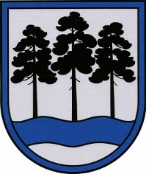 OGRES  NOVADA  PAŠVALDĪBAReģ.Nr.90000024455, Brīvības iela 33, Ogre, Ogres nov., LV-5001tālrunis 65071160, fakss 65071161, e-pasts: ogredome@ogresnovads.lv, www.ogresnovads.lv PAŠVALDĪBAS DOMES  SĒDES  PROTOKOLA  IZRAKSTS15.§Par telpu nodošanu bezatlīdzības lietošanā biedrībai “Ogres pensionāru biedrība” 2014.gada 1.janvārī starp Ogres novada pašvaldības aģentūru “Ogres novada kultūras centrs” un biedrību “Latvijas Pensionāru biedrība” tika noslēgts patapinājuma līgums Nr.4-4/2-2014, ar kuru biedrībai bezatlīdzības lietošanā uz laiku līdz tiek saglabāts sabiedriskā labuma organizācijas statuss, nodota Ogres novada pašvaldībai piederošā nedzīvojamā telpa Nr.175 Brīvības ielā 15, Ogrē, Ogres nov., 24,9 m² platībā.No 2019.gada 23.augusta Ogres novada Sociālais dienests un tā struktūrvienības atrodas rekonstruētajā ēkā Upes prospektā 16, Ogrē, Ogres nov., kur visi ar sociālo palīdzību saistītie pakalpojumi ir pieejami vienuviet.2019.gada 23.septembrī Ogres novada pašvaldībā saņemts Ogres pensionāru biedrības 2019.gada 23.septembra iesniegums (reģ. Nr.2-4.1/5830), kurā lūgts piešķirt telpas – Upes prospektā 16, Ogrē, Ogres nov., bezatlīdzības lietošanā biedrības darbības nodrošināšanai.Pamatojoties uz Valsts ieņēmuma dienesta publiskojamo datu bāzes informāciju biedrībai “Ogres pensionāru biedrība” no 2014.gada 14.marta piešķirts sabiedriskā labuma organizācijas statuss, darbības jomā: labdarība.Biedrība nodibināta ar mērķi iesaistīt biedrībā Ogres pilsētā dzīvojošos pensionārus, organizēt atpūtas sarīkojumus, ekskursijas, lekcijas, labdarības un citus pasākumus pilsētas pensionāriem.Publiskas personas finanšu līdzekļu un mantas izšķērdēšanas likuma (turpmāk Likums) 2.panta pirmā daļa nosaka, ka publiska persona rīkojas ar saviem finanšu līdzekļiem un mantu likumīgi, tas ir, jebkura rīcība ar publiskas personas finanšu līdzekļiem un mantu atbilsts ārējos normatīvajos aktos paredzētajam mērķim, kā arī normatīvajos aktos noteiktajai kārtībai. Likuma 5.panta pirmā daļa un otrās daļas 41.punkts nosaka, ka publiskas personas mantu aizliegts nodot privātpersonai vai kapitālsabiedrībai bezatlīdzības lietošanā, izņemot gadījumus, kad pašvaldība savu mantu nodod lietošanā sabiedriskā labuma organizācijai.Likuma 5.panta trešā daļa nosaka, ja publiskas personas mantu nodod bezatlīdzības lietošanā par to tiek pieņemts lēmums, bet likuma 5.panta piektā daļa nosaka, ka lēmumu par pašvaldības mantas nodošanu bezatlīdzības lietošanā sabiedriskā labuma organizācijai pieņem pašvaldības dome. Publiskās personas mantu bezatlīdzības lietošanā sabiedriskā labuma organizācijai nodod uz laiku, kamēr attiecīgajai biedrībai ir sabiedriskās organizācijas statuss, bet ne ilgāk par 10 gadiem. Pamatojoties uz likuma “Par pašvaldībām” 21.panta pirmās daļas 27.punktu, Publiskas personas finanšu līdzekļu un mantas izšķērdēšanas novēršanas likuma 5.panta otrās daļas 4.1 punktu, trešo, piekto un sesto daļu, balsojot: PAR – 15 balsis (E.Helmanis, G.Sīviņš, J.Laizāns, A.Mangulis, M.Siliņš, S.Kirhnere, A.Purviņa, Dz.Žindiga, Dz.Mozule, D.Širovs, J.Laptevs, J.Iklāvs, I.Vecziediņa, J.Latišs, E.Bartkevičs), PRET – nav, ATTURAS – nav, Ogres novada pašvaldības dome NOLEMJ:Nodot bezatlīdzības lietošanā sabiedriskā labuma organizācijai – biedrībai “Ogres pensionāru biedrība” (Reģ. Nr.40008051912; juridiskā adrese: Brīvības iela 15, Ogre, Ogres nov., LV-5001) Ogres novada pašvaldībai piederošo nedzīvojamo telpu (telpa Nr.274) 18,9 m2 platībā (bilances vērtība pirms rekonstrukcijas 98212,10 EUR) Upes prospektā 16, Ogrē, Ogres nov., uz laiku, kamēr biedrībai ir sabiedriskā labuma organizācijas statuss, bet ne ilgāku par 10 gadiem. Noteikt telpu nodošanas nepieciešamību un lietderību – iesaistīt biedrībā Ogres pilsētā dzīvojošos pensionārus, organizēt atpūtas sarīkojumus, lekcijas, labdarības un citus pasākumus.Noteikt telpu lietošanas mērķi – biedrības “Ogres pensionāru biedrība” darbības nodrošināšana. Noteikt, ka līgums par bezatlīdzības lietošanu tiek izbeigts un nedzīvojamā telpa nododama atpakaļ, ja:telpa tiek izmantota pretēji tā nodošanas bezatlīdzības lietošanā mērķim vai tiek pārkāpti Līguma noteikumi; biedrībai “Ogres pensionāru biedrība” tiek anulēts sabiedriskā labuma organizācijas statuss;telpa ir nepieciešama Ogres novada pašvaldībai savu funkciju nodrošināšanai.Uzdot Ogres novada pašvaldības Ogres novada sociālajam dienestam noslēgt līgumu par nedzīvojamo telpu nodošanu bezatlīdzības lietošanā viena mēneša laikā pēc lēmuma pieņemšanas. Kontroli par lēmuma izpildi uzdot pašvaldības izpilddirektoram.(Sēdes vadītāja,domes priekšsēdētāja E.Helmaņa paraksts)Ogrē, Brīvības ielā 33Nr.132019.gada 17.oktobrī